Н А К А З   31.05.2017										       № 140Про створення комісії з оцінювання стану готовності теплових  господарств навчальних закладів Основ’янського районудо опалювального періоду 2017/2018 роківВідповідно до вимог Законів України «Про теплопостачання», «Про електроенергетику», Положення про державний енергетичний нагляд за режимами споживання електричної і теплової енергії, Правил технічної експлуатації теплових установок і мереж, НАКАЗУЮ:Створити комісію з оцінювання стану готовності теплових господарств навчальних закладів Основ’янського району до опалювального періоду 2017/2018 років у складі:Голова комісії: начальник Управління освіти				 О.С. НижникЧлени комісії:                                                                       начальник господарчої групи        Управління освіти				           Т.В. Торяникінженер з охорони праці			  	 К.Б. Ковтун  представник КП «ХТМ» (за згодою)	           представник інспекції Держенергонагляду     (за згодою)	  			                                  Комісії забезпечити перевірку стану готовності теплових господарств навчальних закладів  Основ’янського району до опалювального періоду 2017/2018 років 	             До 01.09.20173. Завідувачу ЛКТО Фесенко О.В. розмістити цей наказ на сайті Управління освіти.	До 01.06.2017Контроль за виконанням наказу залишаю за собою.Начальник  Управління освіти                                                                  О.С.НижникЗ наказом ознайомлені: Торяник Т.В. Ковтун К.Б. Фесенко О.В. Ковтун 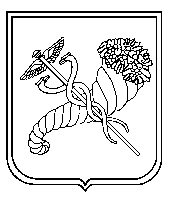 